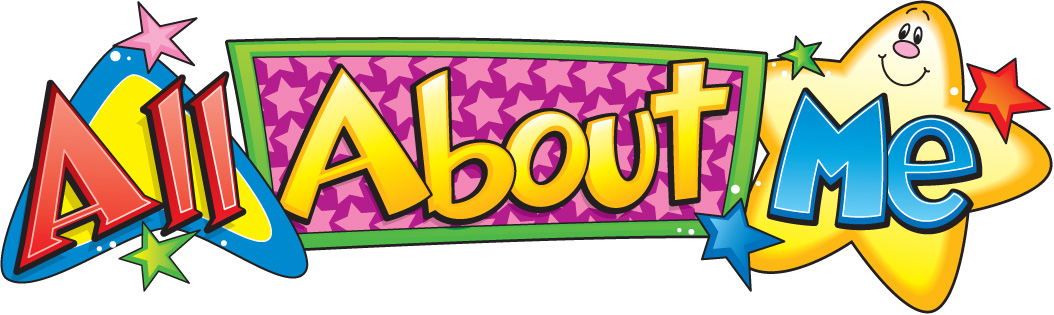 Grade: KindergartenTime Frame: 14 days(September 8 – 30, 2015)Developed by: Alissa Davies and Ashley Speakman 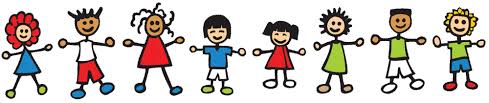 Desired Results  (The  “Intentions”)Unit Overview In the “All About Me” unit, students celebrate their individuality by becoming aware of who they are as unique individuals and finding out how they belong as a part of a larger group. They explore their likes, dislikes, characteristics and talents. In addition they discover who their classmates’ likes, dislikes, characteristics and talents in order to find out what things they have in common with one another. In doing so, students and teachers alike learn about one another and begin to build a positive class environment and a sense of community where all students feel they belong in the classroom. This unit takes into consideration outcomes from six of the seven learning areas in the Kindergarten Program of Studies (Early Literacy, Citizenship and Identity, Environment and Community Awareness, Personal and Social Responsibility, Physical Skills and Well-being, and Creative Expression). In addition, the Information and Communication Technology (ICT) curriculum is infused into instructional activities. While the unit covers many outcomes as is shown on page 5 “Established Goals,” there is a strong tie in to the Citizenship and Identity curriculum as students learn GLO K.1 “I Am Unique” and GLO K.2 “I Belong.” A lot of the exploration of these outcomes will occur during Full Group Activities wherein students will listen to stories about being unique while still belonging. Students will then participate in activities to help them apply their learning and learn more about themselves. As they do so they will engage in learning of other areas to include developing perceptual motor skills and exploring self-expression through creative thought. In addition to Full Group, students will watch videos during Viewing that will reinforce GLO K.1 “I Am Unique” and GLO K.2 “I Belong.” Finally, the “All About Me” unit will provide the foundation for knowledge the students will require for both academic and social success in school. During other subject areas such as Printing, Computers, Recess, Snack, and Book Buddies, students will begin to develop new skills, learn the rules and responsibilities of the classroom and the school, and cultivate positive attitudes, behaviors, and relationships towards self, others, and learning. Unit Rationale This unit forms an important foundation for students entering kindergarten. This “All About Me” unit provides the opportunity to find out more about each student’s likes and dislikes during the first month of the school year. This unit supports the purpose of the guided principles in the Kindergarten Program Statement in that the principles are designed to “reflect on the nature of young children and their learning to make informed instructional decisions and create learning environments that are responsive to children’s diverse needs; capabilities; learning styles; dispositions and cultural, social, linguistic backgrounds” (Alberta Education, Kindergarten Program Statement, 1). Through lessons and activities, students are able to explore and learn more about themselves while the teacher simultaneously learns about the students. Based on this collaborative learning, the teacher gathers information that can both guide future instructional decisions and help create a learning environment that will support the students throughout the teaching year. Established GoalsAssessment Evidence (“The Evaluation”)Prior to this unit and during staggered entry, students will be involved in a pre-assessment of skills. During the first week of September, students will be assessed on their printing, handedness, pencil grip, color knowledge, counting abilities and speech. In addition, and as noted in the Unit Assessment Plan, students will be formatively and summatively assessed for all subjects. Discussions, observations and anecdotal notes will be a part of daily lesson plans in order to document personal growth and fine motor development. Checklists, worksheets, self-evaluation and rubrics will be used throughout this unit to document student progress. In addition, photographs, videotapes, and work samples will be collected. Teacher will frequently formatively and summatively assess students’ work as set out in each lesson plan. Further, students will be given the opportunity to reflect on their learning through self-assessments. See Appendix II: Evaluation Instrument for more information on Assessments. Unit Calendar Week of: September 8 - 10Week of: September 14- 17Week of: September 21- 24Week of: September 28 – October 1Depending on class space, a bulletin board of student work from a Full Group Activity will be displayed. Bibliography of Resources Books:“The Kissing Hand” by Audrey Penn“First Day of Kindergarten” – author unknown “We Share everything” by Robert Munsch “Giraffes Can’t Dance” by Giles Andreae“Chrysanthemum” by Kevin Henkes“I Like Me” by Nancy Carlson “Me I Am!” By Jack Prelutsky“Here are My Hands” by Bill Martin Jr. and John ArchambaultVideos/Music:“This Is Me” (Kids body parts) http://www.youtube.com/watch?v=QkHQ0CYwjaI&sns=em (song) “Bernstein Bears The Talent Show” (11:31) https://www.youtube.com/watch?v=5S3Vzc7MAZA “Christopher Changes His Name” (6:35) http://www.learnalberta.ca/content/ssvs/movieLauncher.html?movie=smil/nfb_christopherchangeshisname.smil (*Make sure have user ID and password! *) Franklin Goes to School (DVD) “Franklin’s New Friend” (11:40) Public Library (Speakman) Franklin Goes to School (DVD): “Franklin Rides a Bike” (11:41) Public Library (Speakman) Sesame Street: “I am Special with Grover” - http://youtu.be/Gms-Yk7mzv4“The ABCs of You” by Red Grammer https://vimeo.com/96710012 (song)Sesame Street: “What I Am” with Will-i-Am http://www.youtube.com/watch?v=cyVzjoj96vs&sns=em (song)Websites: Symbaloo: http://www.symbaloo.com Starfall: http://www.starfall.comABCYa: http://www.abcya.comWhat Are Feelings? http://www.harcourtschool.com/activity/feelings/index.htmBuild Your Wild Self: http://www.buildyourwildself.com“Chrysanthemum” craft blog: http://firstgradewow.blogspot.ca/2012/07/chrysanthemumwhat-perfect-name.html“Giraffes Can’t Dance” craft blog: http://www.kidssoup.com/blog/blog/story-time-giraffes-cant-danceAll About Me unit blog- http://mrsleeskinderkids.blogspot.ca/2012/09/all-about-me-unit.htmlWaddle-ah-chaa blog: http://waddleeahchaa.com/2012/09/11/self-portrait-writing-lesson-kindergarten-and-first-grade-book-of-the-week-giveaway/This Reading Mama blog: http://thisreadingmama.com/free-all-about-me-prekk-pack/Appendices	See attached. See attached. ReflectionsEnduring UnderstandingsEssential QuestionsStudents will understand that…Their likes, dislikes, talents and characteristics make them unique and special.Rules, responsibilities, and commonalities bring people together to form a community where all belong despite their differences. In order to build a caring community one must have a positive attitude, behavior and respect for others.What are my likes and dislikes?In what ways am I unique?In what ways do I belong?How can I work together with others?How can I be a good friend?Unit Assessment PlanUnit Assessment PlanUnit Assessment PlanUnit Assessment PlanUnit Assessment PlanUnit Assessment PlanUnit Assessment PlanUnit Assessment PlanUnit Assessment PlanUnit Assessment PlanUnit Assessment PlanUnit Assessment PlanUnit Assessment Plan Learning Outcomes Assessments Assessments Assessments Assessments Assessments Assessments Assessments Assessments Assessments Assessments  Learning Outcomes TitleRecess –Rating Scale with Anecdotal NotesRecess –Rating Scale with Anecdotal NotesSnack –Rating Scale with Anecdotal NotesComputers –Rating Scale with Anecdotal NotesBook Buddies – Rating Scale with Anecdotal NotesBook Buddies – Rating Scale with Anecdotal NotesBook Buddies – Rating Scale with Anecdotal NotesJournal –Rating Scale with Anecdotal Notes; RubricPrinting –Rating Scale with Anecdotal Notes; RubricFull Group –Rating Scale with Anecdotal Notes; RubricViewing –Rating Scale with Anecdotal Notes Learning Outcomes Type (Formative/Summative)FormativeFormativeFormativeFormativeFormativeFormativeFormativeFormative & SummativeFormative & SummativeFormative & SummativeFormative Learning Outcomes WeightingN/AN/AN/AN/AN/AN/AN/AN/AN/AN/AN/AEarly Literacy 2. Comprehends and responds personally and critically to oral, print and other media textsEarly Literacy 2. Comprehends and responds personally and critically to oral, print and other media textsEarly Literacy 2. Comprehends and responds personally and critically to oral, print and other media textsEarly Literacy 2. Comprehends and responds personally and critically to oral, print and other media textsEarly Literacy 2. Comprehends and responds personally and critically to oral, print and other media textsEarly Literacy 2. Comprehends and responds personally and critically to oral, print and other media textsEarly Literacy 2. Comprehends and responds personally and critically to oral, print and other media textsEarly Literacy 2. Comprehends and responds personally and critically to oral, print and other media textsEarly Literacy 2. Comprehends and responds personally and critically to oral, print and other media textsEarly Literacy 2. Comprehends and responds personally and critically to oral, print and other media textsEarly Literacy 2. Comprehends and responds personally and critically to oral, print and other media textsEarly Literacy 2. Comprehends and responds personally and critically to oral, print and other media textsEarly Literacy 2. Comprehends and responds personally and critically to oral, print and other media textsUses comprehension strategies• Asks questions and makes comments during listening and reading activitiesUses comprehension strategies• Asks questions and makes comments during listening and reading activitiesUses phonics and structural analysis• Begins to make connections among sounds, letters, words, pictures and meaningUses phonics and structural analysis• Begins to make connections among sounds, letters, words, pictures and meaningUses references• Copies scribed words and print texts to assist with writingUses references• Copies scribed words and print texts to assist with writingExperiences various texts• Participates in shared listening, reading and viewing experiences, using oral, print and other media texts from a variety of cultural traditions and genres, such as picture books, fairy tales, rhymes, stories, photographs, illustrations and video programsExperiences various texts• Participates in shared listening, reading and viewing experiences, using oral, print and other media texts from a variety of cultural traditions and genres, such as picture books, fairy tales, rhymes, stories, photographs, illustrations and video programsExperiences various texts•Listens and views attentivelyExperiences various texts•Listens and views attentivelyEarly Literacy 3. Manages ideas and information Early Literacy 3. Manages ideas and information Early Literacy 3. Manages ideas and information Early Literacy 3. Manages ideas and information Early Literacy 3. Manages ideas and information Early Literacy 3. Manages ideas and information Early Literacy 3. Manages ideas and information Early Literacy 3. Manages ideas and information Early Literacy 3. Manages ideas and information Early Literacy 3. Manages ideas and information Early Literacy 3. Manages ideas and information Early Literacy 3. Manages ideas and information Early Literacy 3. Manages ideas and information Focuses attention• Attends to oral, print and other media texts on topics of interestFocuses attention• Attends to oral, print and other media texts on topics of interestFocuses attention• Makes statements about topics under discussionFocuses attention• Makes statements about topics under discussionOrganizes, Records and Evaluates Records information• Represents and talks about ideas and information; dictates to a scribe Organizes, Records and Evaluates Records information• Represents and talks about ideas and information; dictates to a scribe Early Literacy 4. Enhances the clarity and artistry of communication Early Literacy 4. Enhances the clarity and artistry of communication Early Literacy 4. Enhances the clarity and artistry of communication Early Literacy 4. Enhances the clarity and artistry of communication Early Literacy 4. Enhances the clarity and artistry of communication Early Literacy 4. Enhances the clarity and artistry of communication Early Literacy 4. Enhances the clarity and artistry of communication Early Literacy 4. Enhances the clarity and artistry of communication Early Literacy 4. Enhances the clarity and artistry of communication Enhances legibility • Forms recognizable letters by holding a pen or pencil in an appropriate and comfortable mannerEnhances legibility • Explores the keyboard, using letters, numbers, and the space barAttends to spelling• Prints own name, and copies environmental print and words with personal significance Physical Skills & Well-Being:Acquires basic locomotor, nonlocomotor and manipulative skills through developmentally appropriate movement activities in a variety of environmentsPhysical Skills & Well-Being:Acquires basic locomotor, nonlocomotor and manipulative skills through developmentally appropriate movement activities in a variety of environmentsPhysical Skills & Well-Being:Acquires basic locomotor, nonlocomotor and manipulative skills through developmentally appropriate movement activities in a variety of environmentsPhysical Skills & Well-Being:Acquires basic locomotor, nonlocomotor and manipulative skills through developmentally appropriate movement activities in a variety of environmentsPhysical Skills & Well-Being:Acquires basic locomotor, nonlocomotor and manipulative skills through developmentally appropriate movement activities in a variety of environmentsPhysical Skills & Well-Being:Acquires basic locomotor, nonlocomotor and manipulative skills through developmentally appropriate movement activities in a variety of environmentsPhysical Skills & Well-Being:Acquires basic locomotor, nonlocomotor and manipulative skills through developmentally appropriate movement activities in a variety of environmentsPhysical Skills & Well-Being:Acquires basic locomotor, nonlocomotor and manipulative skills through developmentally appropriate movement activities in a variety of environmentsPhysical Skills & Well-Being:Acquires basic locomotor, nonlocomotor and manipulative skills through developmentally appropriate movement activities in a variety of environments• Experiences and develops locomotor skills through a variety of activities; e.g., walking, running, hopping, jumping, leaping, rolling, skipping, galloping, climbing, sliding• Experiences the basic skills in a variety of environments; e.g., playgroundPhysical Skills & Well-Being:Develops fine motor and perceptual motor skills through participation in a variety of activitiesPhysical Skills & Well-Being:Develops fine motor and perceptual motor skills through participation in a variety of activitiesPhysical Skills & Well-Being:Develops fine motor and perceptual motor skills through participation in a variety of activitiesPhysical Skills & Well-Being:Develops fine motor and perceptual motor skills through participation in a variety of activitiesPhysical Skills & Well-Being:Develops fine motor and perceptual motor skills through participation in a variety of activitiesPhysical Skills & Well-Being:Develops fine motor and perceptual motor skills through participation in a variety of activitiesPhysical Skills & Well-Being:Develops fine motor and perceptual motor skills through participation in a variety of activitiesPhysical Skills & Well-Being:Develops fine motor and perceptual motor skills through participation in a variety of activitiesPhysical Skills & Well-Being:Develops fine motor and perceptual motor skills through participation in a variety of activities• Develops perceptual-motor skills through activities involving eye-hand coordination; e.g., looking at picture books, stringing beads, cutting, pasting, drawing and collage workPhysical Skills & Well-Being:Develops attitudes and behaviors that promote a healthy lifestyle, wellness and safety for self and othersPhysical Skills & Well-Being:Develops attitudes and behaviors that promote a healthy lifestyle, wellness and safety for self and othersPhysical Skills & Well-Being:Develops attitudes and behaviors that promote a healthy lifestyle, wellness and safety for self and othersPhysical Skills & Well-Being:Develops attitudes and behaviors that promote a healthy lifestyle, wellness and safety for self and othersPhysical Skills & Well-Being:Develops attitudes and behaviors that promote a healthy lifestyle, wellness and safety for self and othersPhysical Skills & Well-Being:Develops attitudes and behaviors that promote a healthy lifestyle, wellness and safety for self and othersPhysical Skills & Well-Being:Develops attitudes and behaviors that promote a healthy lifestyle, wellness and safety for self and othersPhysical Skills & Well-Being:Develops attitudes and behaviors that promote a healthy lifestyle, wellness and safety for self and othersPhysical Skills & Well-Being:Develops attitudes and behaviors that promote a healthy lifestyle, wellness and safety for self and others• Demonstrates an understanding of basic rules and fair play• Describes and observes safety rules in the home and the school; e.g., bathroom, kitchen, stairs, playground• Begins to identify and observe safety rules in such situations at in the school, school bus, pedestrian, playground, bicycle or motor vehicle passenger safety• Identifies and uses positive hygiene and health care habits; e.g., hand-washing, dental care, wearing appropriate clothing for prevailing conditions Physical Skills & Well-Being:Assumes responsibility to lead an active way of lifePhysical Skills & Well-Being:Assumes responsibility to lead an active way of lifePhysical Skills & Well-Being:Assumes responsibility to lead an active way of lifePhysical Skills & Well-Being:Assumes responsibility to lead an active way of lifePhysical Skills & Well-Being:Assumes responsibility to lead an active way of lifePhysical Skills & Well-Being:Assumes responsibility to lead an active way of lifePhysical Skills & Well-Being:Assumes responsibility to lead an active way of lifePhysical Skills & Well-Being:Assumes responsibility to lead an active way of lifePhysical Skills & Well-Being:Assumes responsibility to lead an active way of life• Shows a willingness to listen to directions and simple explanations Creative and Cultural Expression:Explores self-expression through creative thought and through language, art, movement, music and dramaCreative and Cultural Expression:Explores self-expression through creative thought and through language, art, movement, music and dramaCreative and Cultural Expression:Explores self-expression through creative thought and through language, art, movement, music and dramaCreative and Cultural Expression:Explores self-expression through creative thought and through language, art, movement, music and dramaCreative and Cultural Expression:Explores self-expression through creative thought and through language, art, movement, music and dramaCreative and Cultural Expression:Explores self-expression through creative thought and through language, art, movement, music and dramaCreative and Cultural Expression:Explores self-expression through creative thought and through language, art, movement, music and dramaCreative and Cultural Expression:Explores self-expression through creative thought and through language, art, movement, music and dramaCreative and Cultural Expression:Explores self-expression through creative thought and through language, art, movement, music and drama• Explores and express ideas, perceptions, feelings, and thoughts in a variety of forms; e.g., art, music, drama and movement • Experiment with a variety of art materials to create two and three dimensional forms• Experiments with line, color, shape, texture and pattern in diverse media to explore and express ideas• Participates in action songs and singing games• Uses imagination creatively in dramatic play; e.g., story, puppets, role play and mimeCitizenship and Identity: Being Together:K.1 I am UniqueGLO: Students will demonstrate an understanding and appreciation of the multiple social, physical, cultural and linguistic factors that contribute to an individual’s unique identity. Citizenship and Identity: Being Together:K.1 I am UniqueGLO: Students will demonstrate an understanding and appreciation of the multiple social, physical, cultural and linguistic factors that contribute to an individual’s unique identity. Citizenship and Identity: Being Together:K.1 I am UniqueGLO: Students will demonstrate an understanding and appreciation of the multiple social, physical, cultural and linguistic factors that contribute to an individual’s unique identity. Citizenship and Identity: Being Together:K.1 I am UniqueGLO: Students will demonstrate an understanding and appreciation of the multiple social, physical, cultural and linguistic factors that contribute to an individual’s unique identity. Citizenship and Identity: Being Together:K.1 I am UniqueGLO: Students will demonstrate an understanding and appreciation of the multiple social, physical, cultural and linguistic factors that contribute to an individual’s unique identity. Citizenship and Identity: Being Together:K.1 I am UniqueGLO: Students will demonstrate an understanding and appreciation of the multiple social, physical, cultural and linguistic factors that contribute to an individual’s unique identity. Citizenship and Identity: Being Together:K.1 I am UniqueGLO: Students will demonstrate an understanding and appreciation of the multiple social, physical, cultural and linguistic factors that contribute to an individual’s unique identity. Citizenship and Identity: Being Together:K.1 I am UniqueGLO: Students will demonstrate an understanding and appreciation of the multiple social, physical, cultural and linguistic factors that contribute to an individual’s unique identity. Citizenship and Identity: Being Together:K.1 I am UniqueGLO: Students will demonstrate an understanding and appreciation of the multiple social, physical, cultural and linguistic factors that contribute to an individual’s unique identity. K.1.3. Examine what makes them unique individuals by exploring and reflecting upon the following questions for inquiry:• What are my gifts, talents, interests and characteristics? • How do my gifts, talents; interests and characteristics make me a unique individual? Citizenship and Identity: Being Together:K.2 I BelongGLO: Students will demonstrate an understanding and appreciation of the characteristics and interest that unit members of communities and groupsCitizenship and Identity: Being Together:K.2 I BelongGLO: Students will demonstrate an understanding and appreciation of the characteristics and interest that unit members of communities and groupsCitizenship and Identity: Being Together:K.2 I BelongGLO: Students will demonstrate an understanding and appreciation of the characteristics and interest that unit members of communities and groupsCitizenship and Identity: Being Together:K.2 I BelongGLO: Students will demonstrate an understanding and appreciation of the characteristics and interest that unit members of communities and groupsCitizenship and Identity: Being Together:K.2 I BelongGLO: Students will demonstrate an understanding and appreciation of the characteristics and interest that unit members of communities and groupsCitizenship and Identity: Being Together:K.2 I BelongGLO: Students will demonstrate an understanding and appreciation of the characteristics and interest that unit members of communities and groupsCitizenship and Identity: Being Together:K.2 I BelongGLO: Students will demonstrate an understanding and appreciation of the characteristics and interest that unit members of communities and groupsCitizenship and Identity: Being Together:K.2 I BelongGLO: Students will demonstrate an understanding and appreciation of the characteristics and interest that unit members of communities and groupsCitizenship and Identity: Being Together:K.2 I BelongGLO: Students will demonstrate an understanding and appreciation of the characteristics and interest that unit members of communities and groupsK.2.3. Examine the characteristics and interests that bring people together in groups by exploring and reflecting upon the following questions for inquiry:• What brings people together in a group? K.2.5 examine ways in which people create a climate of cooperation by exploring and reflecting upon the following questions for inquiry:• What are the rules at home, at school and in the community? • Are there similar rules at home, at school and in the community? Citizenship and Identity: Being Together:Skills and Processes Social Participation as a Democratic ProcessCitizenship and Identity: Being Together:Skills and Processes Social Participation as a Democratic ProcessCitizenship and Identity: Being Together:Skills and Processes Social Participation as a Democratic ProcessCitizenship and Identity: Being Together:Skills and Processes Social Participation as a Democratic ProcessCitizenship and Identity: Being Together:Skills and Processes Social Participation as a Democratic ProcessCitizenship and Identity: Being Together:Skills and Processes Social Participation as a Democratic ProcessCitizenship and Identity: Being Together:Skills and Processes Social Participation as a Democratic ProcessCitizenship and Identity: Being Together:Skills and Processes Social Participation as a Democratic ProcessCitizenship and Identity: Being Together:Skills and Processes Social Participation as a Democratic ProcessK.S.5 demonstrate the skills of cooperation, conflict resolution and consensus building:• Consider the needs of others• Work and play in harmony with others to create a safe and caring environment • Demonstrate a willingness to share space and resources Personal and Social Responsibility: Accepts and practices responsibility Personal and Social Responsibility: Accepts and practices responsibility Personal and Social Responsibility: Accepts and practices responsibility Personal and Social Responsibility: Accepts and practices responsibility Personal and Social Responsibility: Accepts and practices responsibility Personal and Social Responsibility: Accepts and practices responsibility Personal and Social Responsibility: Accepts and practices responsibility Personal and Social Responsibility: Accepts and practices responsibility Personal and Social Responsibility: Accepts and practices responsibility • Develops a sense of responsibility for tasks at school• Follows the rules and routines of familiar environments; e.g., classroom, school and library • Follows directions of the teacher and other school staffPersonal and Social Responsibility: Develops positive relationships with othersPersonal and Social Responsibility: Develops positive relationships with othersPersonal and Social Responsibility: Develops positive relationships with othersPersonal and Social Responsibility: Develops positive relationships with othersPersonal and Social Responsibility: Develops positive relationships with othersPersonal and Social Responsibility: Develops positive relationships with othersPersonal and Social Responsibility: Develops positive relationships with othersPersonal and Social Responsibility: Develops positive relationships with othersPersonal and Social Responsibility: Develops positive relationships with othersPersonal and Social Responsibility: Develops positive relationships with othersPersonal and Social Responsibility: Develops positive relationships with othersPersonal and Social Responsibility: Develops positive relationships with othersPersonal and Social Responsibility: Develops positive relationships with othersPersonal and Social Responsibility: Develops positive relationships with othersPersonal and Social Responsibility: Develops positive relationships with othersPersonal and Social Responsibility: Develops positive relationships with othersPersonal and Social Responsibility: Develops positive relationships with othersPersonal and Social Responsibility: Develops positive relationships with othersPersonal and Social Responsibility: Develops positive relationships with othersPersonal and Social Responsibility: Develops positive relationships with othersPersonal and Social Responsibility: Develops positive relationships with othersPersonal and Social Responsibility: Develops positive relationships with others• Demonstrates a positive, caring attitude toward others; e.g. expresses and accepts encouragement and demonstrates fair playPersonal and Social Responsibility: Contributes to group activities Personal and Social Responsibility: Contributes to group activities Personal and Social Responsibility: Contributes to group activities Personal and Social Responsibility: Contributes to group activities Personal and Social Responsibility: Contributes to group activities Personal and Social Responsibility: Contributes to group activities Personal and Social Responsibility: Contributes to group activities Personal and Social Responsibility: Contributes to group activities Personal and Social Responsibility: Contributes to group activities Personal and Social Responsibility: Contributes to group activities Personal and Social Responsibility: Contributes to group activities Personal and Social Responsibility: Contributes to group activities Personal and Social Responsibility: Contributes to group activities Personal and Social Responsibility: Contributes to group activities Personal and Social Responsibility: Contributes to group activities Personal and Social Responsibility: Contributes to group activities Personal and Social Responsibility: Contributes to group activities Personal and Social Responsibility: Contributes to group activities Personal and Social Responsibility: Contributes to group activities Personal and Social Responsibility: Contributes to group activities Personal and Social Responsibility: Contributes to group activities Personal and Social Responsibility: Contributes to group activities • Listens to peers and adults• Takes turns in activities and discussions Personal and Social Responsibility: Develops positive attitudes and behaviors toward learningPersonal and Social Responsibility: Develops positive attitudes and behaviors toward learningPersonal and Social Responsibility: Develops positive attitudes and behaviors toward learningPersonal and Social Responsibility: Develops positive attitudes and behaviors toward learningPersonal and Social Responsibility: Develops positive attitudes and behaviors toward learningPersonal and Social Responsibility: Develops positive attitudes and behaviors toward learningPersonal and Social Responsibility: Develops positive attitudes and behaviors toward learningPersonal and Social Responsibility: Develops positive attitudes and behaviors toward learningPersonal and Social Responsibility: Develops positive attitudes and behaviors toward learningPersonal and Social Responsibility: Develops positive attitudes and behaviors toward learningPersonal and Social Responsibility: Develops positive attitudes and behaviors toward learningPersonal and Social Responsibility: Develops positive attitudes and behaviors toward learningPersonal and Social Responsibility: Develops positive attitudes and behaviors toward learningPersonal and Social Responsibility: Develops positive attitudes and behaviors toward learningPersonal and Social Responsibility: Develops positive attitudes and behaviors toward learningPersonal and Social Responsibility: Develops positive attitudes and behaviors toward learningPersonal and Social Responsibility: Develops positive attitudes and behaviors toward learningPersonal and Social Responsibility: Develops positive attitudes and behaviors toward learningPersonal and Social Responsibility: Develops positive attitudes and behaviors toward learningPersonal and Social Responsibility: Develops positive attitudes and behaviors toward learningPersonal and Social Responsibility: Develops positive attitudes and behaviors toward learningPersonal and Social Responsibility: Develops positive attitudes and behaviors toward learning• Participates actively in learning tasks• Identifies and begins to demonstrate effective listening• Expresses preferences, and identifies personal likes and dislikesInformation And Communication Technology (ICT). F5 Students will practice the concepts of ergonomics and safety when using technology Information And Communication Technology (ICT). F5 Students will practice the concepts of ergonomics and safety when using technology Information And Communication Technology (ICT). F5 Students will practice the concepts of ergonomics and safety when using technology Information And Communication Technology (ICT). F5 Students will practice the concepts of ergonomics and safety when using technology Information And Communication Technology (ICT). F5 Students will practice the concepts of ergonomics and safety when using technology Information And Communication Technology (ICT). F5 Students will practice the concepts of ergonomics and safety when using technology Information And Communication Technology (ICT). F5 Students will practice the concepts of ergonomics and safety when using technology Information And Communication Technology (ICT). F5 Students will practice the concepts of ergonomics and safety when using technology Information And Communication Technology (ICT). F5 Students will practice the concepts of ergonomics and safety when using technology Information And Communication Technology (ICT). F5 Students will practice the concepts of ergonomics and safety when using technology Information And Communication Technology (ICT). F5 Students will practice the concepts of ergonomics and safety when using technology Information And Communication Technology (ICT). F5 Students will practice the concepts of ergonomics and safety when using technology Information And Communication Technology (ICT). F5 Students will practice the concepts of ergonomics and safety when using technology Information And Communication Technology (ICT). F5 Students will practice the concepts of ergonomics and safety when using technology Information And Communication Technology (ICT). F5 Students will practice the concepts of ergonomics and safety when using technology Information And Communication Technology (ICT). F5 Students will practice the concepts of ergonomics and safety when using technology Information And Communication Technology (ICT). F5 Students will practice the concepts of ergonomics and safety when using technology Information And Communication Technology (ICT). F5 Students will practice the concepts of ergonomics and safety when using technology Information And Communication Technology (ICT). F5 Students will practice the concepts of ergonomics and safety when using technology Information And Communication Technology (ICT). F5 Students will practice the concepts of ergonomics and safety when using technology Information And Communication Technology (ICT). F5 Students will practice the concepts of ergonomics and safety when using technology Information And Communication Technology (ICT). F5 Students will practice the concepts of ergonomics and safety when using technology 1.2 demonstrate safe behaviors when using technology Information And Communication Technology (ICT). F6 Students will demonstrate a basic understanding of the operating skills required in a variety of technologies.Information And Communication Technology (ICT). F6 Students will demonstrate a basic understanding of the operating skills required in a variety of technologies.Information And Communication Technology (ICT). F6 Students will demonstrate a basic understanding of the operating skills required in a variety of technologies.Information And Communication Technology (ICT). F6 Students will demonstrate a basic understanding of the operating skills required in a variety of technologies.Information And Communication Technology (ICT). F6 Students will demonstrate a basic understanding of the operating skills required in a variety of technologies.Information And Communication Technology (ICT). F6 Students will demonstrate a basic understanding of the operating skills required in a variety of technologies.Information And Communication Technology (ICT). F6 Students will demonstrate a basic understanding of the operating skills required in a variety of technologies.Information And Communication Technology (ICT). F6 Students will demonstrate a basic understanding of the operating skills required in a variety of technologies.Information And Communication Technology (ICT). F6 Students will demonstrate a basic understanding of the operating skills required in a variety of technologies.1.1 perform basic computer operations, which may vary by environment, including powering up, inserting disks, moving the cursor, clicking on an icon, using pull-down menus, executing programs, saving files, retrieving files, printing, ejecting disks and powering down.Assessment ToolsDiagnostic Assessment Assessment For, As and Of LearningLearning Plan (The “Activities”)Learning Plan (The “Activities”)Learning Plan (The “Activities”)Learning Plan (The “Activities”)Learning Plan (The “Activities”)Learning Plan (The “Activities”)Ongoing ActivitiesOngoing ActivitiesOngoing ActivitiesOngoing ActivitiesOngoing ActivitiesOngoing ActivitiesSee Unit Calendar for a break down of Activities. See Unit Calendar for a break down of Activities. See Unit Calendar for a break down of Activities. See Unit Calendar for a break down of Activities. See Unit Calendar for a break down of Activities. See Unit Calendar for a break down of Activities. Important VocabularyImportant VocabularyImportant VocabularyImportant VocabularyImportant VocabularyImportant Vocabulary- Unique- Community - Belong- Respect- Friend- Rules- Responsibilities - Responsibilities Things to do and remember:NO SCHOOL MONDAY SEPTEMBER 7th, 2015Things to do and remember:NO SCHOOL MONDAY SEPTEMBER 7th, 2015Things to do and remember:NO SCHOOL MONDAY SEPTEMBER 7th, 2015Things to do and remember:NO SCHOOL MONDAY SEPTEMBER 7th, 2015Monday SEPT. 7STATUATORY HOLIDAYTuesday SEPT. 8 Wednesday SEPT. 9Thursday SEPT. 10Table work:Table work:Table work:Table work:Circle:Circle:Circle:Circle:Centres:Printing:Teach dominant handTeach pencil pick up Teach posture and paper positionPencil pick up activityPicking up my pencil song (pg.30 HWWT)Centres:Centres:Recess:Computer:Symbaloo introduction and choicesIntroduce how to use mouse and keyboardRecess:Review safety and playground expectationsGo to playgroundObserve students and make anecdotal notesRecess:Review safety and playground expectationsGo to playgroundObserve students and make anecdotal notes Snack:Snack:Wash hands, review hygiene and healthy food choicesEngage in conversation with studentsSnack:Wash hands, review hygiene and healthy food choicesEngage in conversation with studentsSnack:Wash hands, review hygiene and healthy food choicesEngage in conversation with studentsLibrary:Recess:Review safety and playground expectationsGo to playgroundObserve students and make anecdotal notesFull Group:Me I am! By Jack PrelutskyDiscuss unique features of ourselvesDraw a self portraitWrite “I am _________” (name)Reading Buddies:Introduce reading buddiesTeambuilding exercise to learn namesLearn how to be a good book buddyPrinting:Centres:Full Group:Me I am! By Jack PrelutskyDiscuss unique features of ourselvesDraw a self portraitWrite “I am _________” (name)Viewing (Speakman):“Franklin’s New Friend”“I am special with Grover”Focus on how everyone’s unique and still belongsShow and share: Hometime Routine:Show and share:All about me pageHometime Routine:Coathooks, mailbox, then sit on carpetTeacher will call student names for dismissal Show and share:All about me pageHometime Routine:Coathooks, mailbox, then sit on carpetTeacher will call student names for dismissal Show and share:All about me pageHometime Routine:Coathooks, mailbox, then sit on carpetTeacher will call student names for dismissal Things to do and remember:Things to do and remember:Things to do and remember:Things to do and remember:Monday SEPT. 14Tuesday SEPT. 15Wednesday SEPT. 16Thursday SEPT. 17Table work:Table work:Table work:Table work:Circle:Circle:Circle:Circle:Centres:Printing:Review last classCircle and plus signPages 20, 78 HWTCentres:Centres:Recess: Review safety and playground expectationsGo to playgroundObserve students and make anecdotal notesComputer:Review how to use mouse and keyboardReview symbaloo then allow children to select websites from symbalooRecess:Review safety and playground expectationsGo to playgroundObserve students and make anecdotal notesRecess:Review safety and playground expectationsGo to playgroundObserve students and make anecdotal notesSnack:Wash hands, review hygiene and healthy food choicesEngage in conversation with studentsSnack:Wash hands, review hygiene and healthy food choicesEngage in conversation with studentsSnack:Wash hands, review hygiene and healthy food choicesEngage in conversation with studentsSnack:Wash hands, review hygiene and healthy food choicesEngage in conversation with studentsLibrary:Line up students to go to library with vice principalTeacher associate collaboration timeRecess:Review safety and playground expectationsGo to playgroundObserve students and make anecdotal notesFull Group:Chrysanthemum by Kevin HenkesDiscuss how our names are unique Cut and paste craft activityReading BuddiesReview how to be a good reader and listener (EEKK)Reading with the book in the middle (popcorn)Read aloud a story to model good readingPrinting:Pencil grip reviewUp and down strokesSide to side strokesCentres:Full Group:Chrysanthemum by Kevin HenkesDiscuss how our names are unique Cut and paste craft activityViewing (Davies):“Christopher changes his name”Focus on the importance of being who you areShow and share:All about me pageHometime Routine:Coathooks, mailbox, then sit on carpetTeacher will call student names for dismissal Show and share:All about me pageHometime Routine:Coathooks, mailbox, then sit on carpetTeacher will call student names for dismissal Show and share:All about me pageHometime Routine:Coathooks, mailbox, then sit on carpetTeacher will call student names for dismissal Show and share:All about me pageHometime Routine:Coathooks, mailbox, then sit on carpetTeacher will call student names for dismissal Things to do and remember:Thursday September 24th: Seminar 1 -3 pmThings to do and remember:Thursday September 24th: Seminar 1 -3 pmThings to do and remember:Thursday September 24th: Seminar 1 -3 pmThings to do and remember:Thursday September 24th: Seminar 1 -3 pmMonday SEPT. 21Tuesday SEPT. 22Wednesday SEPT. 23Thursday SEPT. 24Table work:Table work:Table work:Table work:Circle:Circle:Circle:Circle:Centres:Printing:Assessment of shapesGuided listening activity using basic strokes Page 20 HWTCentres:Centres:Recess:Review safety and playground expectationsGo to playgroundObserve students and make anecdotal notesComputer:Allow children to select websites from symbaloo Recess:Review safety and playground expectationsGo to playgroundObserve students and make anecdotal notesRecess:Review safety and playground expectationsGo to playgroundObserve students and make anecdotal notesSnack:Wash hands, review hygiene and healthy food choicesEngage in conversation with studentsSnack:Wash hands, review hygiene and healthy food choicesEngage in conversation with studentsSnack:Wash hands, review hygiene and healthy food choicesEngage in conversation with studentsSnack:Wash hands, review hygiene and healthy food choicesEngage in conversation with studentsLibrary:Students go to library with the vice principalTeacher associate collaboration timeRecess:Review safety and playground expectationsGo to playgroundObserve students and make anecdotal notesFull Group:I like me by Nancy CarlsonSing “I like me: Kids Body Parts song” on YouTubeDiscuss/brainstorm body parts and what they do, how we are all uniqueStudents draw their favorite body part and whyReading Buddies:Review how to be a good reader and a good listenerPair up the students with their book buddy to read togetherMake anecdotal notes of how students are working togetherPrinting:Review last classSong 5 HWTDiagonal strokes and trianglePages 20, 30 and 78 HWTCentres:Full Group:I like me by Nancy CarlsonSing “I like me: Kids Body Parts song” on YouTubeDiscuss/brainstorm body parts and what they do, how we are all uniqueStudents draw their favorite body part and whyViewing (Speakman):“Franklin Rides a Bike”Bernstein Bears: “The Talent Show”Focus on what makes you unique and how you can develop talent with practiceShow and share:All about me pageHometime Routine:Coathooks, mailbox, then sit on carpetTeacher will call student names for dismissal Show and share:All about me pageHometime Routine:Coathooks, mailbox, then sit on carpetTeacher will call student names for dismissal Show and share:All about me pageHometime Routine:Coathooks, mailbox, then sit on carpetTeacher will call student names for dismissal Show and share:All about me pageHometime Routine:Coathooks, mailbox, then sit on carpetTeacher will call student names for dismissal Things to do and remember:Things to do and remember:Things to do and remember:Things to do and remember:Monday SEPT. 28Tuesday SEPT. 29Wednesday SEPT. 30Thursday OCT. 1Table work:Table work:Table work:Table work:Circle:Circle:Circle:Circle:Centres:Printing:Letter “o” (pg. 111)Start at the top and make the magic “c’ then keep on going, stop when you reach the topCentres:Centres:Recess:Review safety and playground expectationsGo to playgroundObserve students and make anecdotal notesComputer:Allow students to select websites from symbalooRecess:Review safety and playground expectationsGo to playgroundObserve students and make anecdotal notesRecess:Review safety and playground expectationsGo to playgroundObserve students and make anecdotal notesSnack:Wash hands, review hygiene and healthy food choicesEngage in conversation with studentsSnack:Wash hands, review hygiene and healthy food choicesEngage in conversation with studentsSnack:Wash hands, review hygiene and healthy food choicesEngage in conversation with studentsSnack:Wash hands, review hygiene and healthy food choicesEngage in conversation with studentsLibrary:Students go to library with the vice principalTeacher associate collaboration timeRecess:Review safety and playground expectationsGo to playgroundObserve students and make anecdotal notesFull Group:Giraffes can’t dance by Giles Andreae and Guy Parker-ReesDiscuss the word “can’t” and that we all have unique talents and can do anything that we set our minds to even though we might not be as good as someone elseMake giraffe puppetDance with puppetsReading Buddies:Pair up the reading buddiesReading timeObserve how the students are working togetherPrinting:Letter “c” (pg. 110)Start at the top and make a small curve, bump the line then stopModel on smartboard Centres:Full Group:Giraffes can’t dance by Giles Andreae and Guy Parker-ReesDiscuss the word “can’t” and that we all have unique talents and can do anything that we set our minds to even though we might not be as good as someone elseMake giraffe puppetDance with puppetsViewing (Davies):Show and share:All about me pageHometime Routine:Coathooks, mailbox, then sit on carpetTeacher will call student names for dismissal Show and share:All about me pageHometime Routine:Coathooks, mailbox, then sit on carpetTeacher will call student names for dismissal Show and share:All about me pageHometime Routine:Coathooks, mailbox, then sit on carpetTeacher will call student names for dismissal Show and share:All about me pageHometime Routine:Coathooks, mailbox, then sit on carpetTeacher will call student names for dismissal Putting It All Together (“The Display”)Bulletin BoardsFull GroupViewingMiscellaneous ComputersTeacher ResourcesAppendix I: Lesson Plans and Supporting Materials Appendix II: Evaluation Instruments